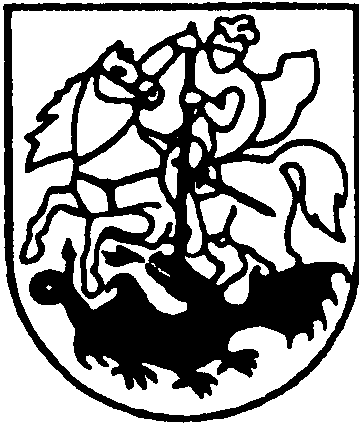 PRIENŲ RAJONO SAVIVALDYBĖS administracijosstatybos ir ekonominės plėtros skyriusBiudžetinė įstaiga, Laisvės a. 12, LT-59126 Prienai,tel. (8 319) 61 120, el. p. statyba@prienai.lt. Duomenys kaupiami ir saugomi Juridinių asmenų registre, kodas 288742590Prienų rajono savivaldybės tarybaiSPRENDIMO „DĖL PRIENŲ RAJONO SAVIVALDYBEI NUOSAVYBĖS TEISE PRIKLAUSANČIO NEKILNOJAMOJO IR ILGALAIKIO MATERIALIOJO TURTO PERDAVIMO VALDYTI IR NAUDOTI PANAUDOS TEISE KAUNO APSKRITIES AVIACIJOS SKLANDYMO KLUBUI“ PROJEKTO aiškinamasis Raštas2022-05-12Sprendimo projekto tikslai ir uždaviniai: Perduoti valdyti, naudoti ir disponuoti Prienų rajono savivaldybei nuosavybės teise priklausantį ir šiuo metu Prienų rajono savivaldybės administracijos patikėjimo teise valdomą nekilnojamąjį ir ilgalaikį materialųjį turtą Kauno apskrities aviacijos sklandymo klubui.Siūlomos teisinio reguliavimo nuostatos:Sprendimo projektas parengtas vadovaujantis Lietuvos Respublikos vietos savivaldos įstatymo 16 straipsnio 2 dalies 26 punktu, kuris reglamentuoja, kad išimtinė savivaldybės tarybos kompetencija yra sprendimų dėl disponavimo savivaldybei nuosavybės teise priklausančiu turtu priėmimas; 48 straipsnio 2 dalimi, kuri reglamentuoja, kad savivaldybei nuosavybės teise priklausančio turto savininko funkcijas, susijusias su savivaldybei nuosavybės teise priklausančiu turtu, remdamasi įstatymais įgyvendina savivaldybės taryba; Lietuvos Respublikos valstybės ir savivaldybių turto valdymo, naudojimo ir disponavimo juo įstatymo 14 straipsnio 1 dalies 3 punktu, kuris nustato, kad savivaldybių turtas, išskyrus centralizuotai valdyti perduotą valstybės nekilnojamąjį turtą, gali būti perduodamas panaudos pagrindais laikinai neatlygintinai valdyti ir naudotis asociacijoms; 2 dalies 8 punktu, kuris nustato, kad savivaldybių turtas panaudos pagrindais laikinai neatlygintinai valdyti ir naudotis gali būti perduodamas asociacijoms tenkinti žmonių fizinio aktyvumo poreikius per kūno kultūros ir sporto veiklos skatinimą (klubas yra tarptautinės sklandymo komisijos prie Tarptautinės aeronautikos federacijos narys, Lietuvos aeroklubo narys, per metus organizuojantis 5–6 čempionatus / varžybas Pociūnuose, klubas organizuoja Lietuvos jaunimo rinktinės stovyklas, sklandytojų mokyklą ir t. t.); 3 dalimi, kuri nustato, kad asociacijoms turtas perduodamas tuomet, jeigu jos panaudos subjektas pagrindžia, kad prašomas panaudos pagrindais suteikti turtas reikalingas jo vykdomai veiklai, dėl kurios turtas galėtų būti perduotas, ir jo naudojimo paskirtis atitinka šio subjekto steigimo dokumentuose nustatytus veiklos sritis ir tikslus bei Vyriausybės nustatyta tvarka yra įvertintas poveikis konkurencijai ir atitiktis valstybės pagalbos reikalavimams; Prienų rajono savivaldybės turto valdymo, naudojimo ir disponavimo juo tvarkos aprašo, patvirtinto Prienų rajono savivaldybės tarybos 2021 m. balandžio 29 d. sprendimu Nr. T3-115 „Dėl Prienų rajono savivaldybės turto valdymo, naudojimo ir disponavimo juo tvarkos aprašo patvirtinimo“, 26.3 papunkčiu, kuris nustato, kad savivaldybės turtas gali būti perduodamas panaudos pagrindais laikinai neatlygintinai valdyti ir naudotis asociacijoms; 27.8 papunkčiu, kuris nustato, kad savivaldybės turtas panaudos pagrindais laikinai neatlygintinai valdyti ir naudotis gali būti perduodamas asociacijoms, kurių pagrindinis veiklos tikslas tenkinti žmonių fizinio aktyvumo poreikius per kūno kultūros ir sporto veiklos skatinimą; 30.1.1 papunkčiu, kuris nustato, kad dėl nekilnojamojo turto perdavimo sprendimą priima savivaldybės taryba; 35.2 papunkčiu, kuris reglamentuoja panaudos terminą.Laukiami rezultatai:Priėmus sprendimo projektą būtų išsaugota galimybė ir toliau klubui vykdyti parašiutinę ir  aviacinę veiklą, tenkinti bendruomenės fizinio aktyvumo poreikius bei skatinti sportinę veiklą. Taip pat būtų užtikrinta Prienų rajono savivaldybei nuosavybės teise priklausančio turto priežiūra, apsauga ir naudojimas.Projektas su Lietuvos Respublikos konkurencijos tarnyba nederintas, nes į Poveikio konkurencijai ir atitikties valstybės pagalbos reikalavimams vertinimo klausimyno I dalies 1 ir 2 klausimus buvo atsakyta „ne“.Lėšų poreikis ir šaltiniai:Šiam sprendimui įgyvendinti papildomos lėšos nereikalingos.Kiti sprendimui priimti reikalingi pagrindimai, skaičiavimai ar paaiškinimai:Nėra.Lyginamasis variantas: Nepridedamas. PRIDEDAMA. Poveikio konkurencijai ir atitikties valstybės pagalbos reikalavimams vertinimo klausimynas.Skyriaus vedėjas		Tomas ŽvirblysDžiuljeta Čepeliauskienė, tel. (8 319) 61 173, el. p. dziuljeta.cepeliauskiene@prienai.lt 